О внесении изменений в постановление администрации Яльчикского района от 28 апреля  2020 года № 228        Руководствуясь   Уставом Яльчикского района Чувашской  Республики    администрация       Яльчикского            района        Чувашской           Республики п о с т а н о в л я е т:      1.Внести в постановление администрации Яльчикского района Чувашской Республики   от 28 апреля  2020 года № 228 «О комиссии по выявлению фактов невыполнения правил поведения при введении режима повышенной готовности на территории Яльчикского района»   следующие изменения:а) пункт 1 изложить в следующей редакции;«1. Назначить ответственных  по выявлению фактов невыполнения правил поведения при введении режима повышенной готовности на  территории Яльчикского района  Чувашской Республики: Баймушкину Надежду Петровну-начальника отдела ЗАГС;Быкову Алену Сергеевну-начальника отдела экономики, имущественных и земельных отношений администрации Яльчикского района;Ильина Сергея Петровича-главного специалиста отдела культуры и информационного обеспечения администрации Яльчикского района;Князеву Зарему Олеговну-начальника отдела культуры и информационного обеспечения администрации Яльчикского района;Никонову Ирину Николаевну-заведующую сектором имущественных и земельных отношений администрации Яльчикского района;Петрова Николая Петровича-начальника ОКС и ЖКХ администрации Яльчикского района;Павлову Марину Николаевну-управляющей делами-начальника отдела организационной работы;Петрову Ираиду Петровну-начальника муниципального казенного учреждения «Центр финансового и ресурсного обеспечения Яльчикского района Чувашской Республики»;Рыбкина Виталия Максимовича - начальника отдела специальных программ администрации Яльчикского района, уполномоченного по  решению задач гражданской обороны, предупреждения и ликвидации чрезвычайных ситуаций, обеспечения пожарной безопасности, безопасности на водных объектах  ;Спиридонову Надежду Васильевну-ведущего специалиста-эксперта отдела экономики, имущественных и земельных отношений администрации Яльчикского района;Соколову Светлану Ильиничну - ведущего специалиста-эксперта отдела специальных программ администрации Яльчикского района;Теллину Ирину Николаевну –начальника финансового отдела администрации Яльчикского района; Филимонову Татьяну Николаевну-и.о. начальника отдела образования и молодежной политики администрации Яльчикского района».г) в пункте 4 слово «Ответственному» заменить на слова «ответственным», слова «и принятию решений о возбуждении дел об административных правонарушениях», исключить.      2. Настоящее постановление опубликовать в информационном бюллетене «Вестник Яльчикского района».Глава администрацииЯльчикского района                                                                                    Л.В.Левый	Чӑваш РеспубликиЕлчӗк районӗЕлчӗк районадминистрацийӗЙЫШӐНУ      2020   ноябрӗн 11-мĕшĕ №543Елчӗк ялӗ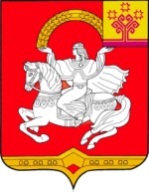 Чувашская  РеспубликаЯльчикский районАдминистрацияЯльчикского районаПОСТАНОВЛЕНИЕ«11» ноября  2020 г. №543 село Яльчики